ที่  มท ๐๘๐๘.๒/					    	       กรมส่งเสริมการปกครองท้องถิ่น								         ถนนนครราชสีมา เขตดุสิต กทม. ๑๐๓๐๐						         กันยายน  2564เรื่อง  	การโอนเงินจัดสรรงบประมาณรายจ่ายประจำปีงบประมาณ พ.ศ. ๒๕64 งบกลาง รายการเงินสำรองจ่าย	เพื่อกรณีฉุกเฉินหรือจำเป็น เพื่อเป็นค่าใช้จ่ายในการดำเนินโครงการพัฒนาและเสริมสร้างความเข้มแข็ง 	ของเศรษฐกิจฐานราก ครั้งที่ 1เรียน  ผู้ว่าราชการจังหวัดสิงห์บุรีอ้างถึง 	หนังสือกรมส่งเสริมการปกครองท้องถิ่น ด่วนที่สุด ที่ มท 0810.6/17432 ลงวันที่ 30 กันยายน 2564สิ่งที่ส่งมาด้วย  แบบรายละเอียดประกอบการโอนเงินจัดสรรงบประมาณ   จำนวน  ๑  ชุด		ตามที่กรมส่งเสริมการปกครองท้องถิ่นได้แจ้งการจัดสรรงบประมาณรายจ่ายประจำปีงบประมาณ พ.ศ. 2564 งบกลาง รายการเงินสำรองจ่ายเพื่อกรณีฉุกเฉินหรือจำเป็น เพื่อเป็นค่าใช้จ่ายในการดำเนินโครงการพัฒนาและเสริมสร้างความเข้มแข็งของเศรษฐกิจฐานราก ครั้งที่ 1 รายละเอียดปรากฏตามหนังสือที่อ้างถึง นั้น   		กรมส่งเสริมการปกครองท้องถิ่นได้โอนเงินจัดสรรงบประมาณรายจ่ายประจำปีงบประมาณ พ.ศ. ๒๕64 งบกลาง รายการเงินสำรองจ่ายเพื่อกรณีฉุกเฉินหรือจำเป็น เพื่อเป็นค่าใช้จ่ายในการดำเนินโครงการพัฒนาและเสริมสร้างความเข้มแข็งของเศรษฐกิจฐานราก ครั้งที่ 1 ประเภทเงินอุดหนุนทั่วไป รหัสแหล่งของเงิน 6410410 รหัสกิจกรรมหลัก 90909XXXX00000 โดยโอนเงินผ่านทางระบบ e - LAAS เชื่อมโยงเข้าสู่ระบบ GFMIS เข้าบัญชีองค์กรปกครองส่วนท้องถิ่น รายละเอียดปรากฏตามสิ่งที่ส่งมาด้วย ดังนั้น เพื่อให้การดำเนินการดังกล่าวเป็นไปด้วยความเรียบร้อย จึงขอความร่วมมือจังหวัดแจ้งการโอนเงินจัดสรรงบประมาณให้องค์กรปกครองส่วนท้องถิ่นทราบ และให้ถือปฏิบัติตามหนังสือที่อ้างถึง 	จึงเรียนมาเพื่อโปรดพิจารณา					          ขอแสดงความนับถือ           อธิบดีกรมส่งเสริมการปกครองท้องถิ่นสำนักบริหารการคลังท้องถิ่น          กลุ่มงานการจัดสรรเงินอุดหนุนและพัฒนาระบบงบประมาณโทร./โทรสาร ๐-๒๒๔๑-๙๐๔3, ๐-๒๒๔๑-๙๐๐๐ ต่อ ๑๕40ผู้ประสานงาน นางสาวพรรณิภา  แซ่วี 06 5716 7607ที่  มท ๐๘๐๘.๒/					    	       กรมส่งเสริมการปกครองท้องถิ่น								         ถนนนครราชสีมา เขตดุสิต กทม. ๑๐๓๐๐						         กันยายน  2564เรื่อง  	การโอนเงินจัดสรรงบประมาณรายจ่ายประจำปีงบประมาณ พ.ศ. ๒๕64 งบกลาง รายการเงินสำรองจ่าย	เพื่อกรณีฉุกเฉินหรือจำเป็น เพื่อเป็นค่าใช้จ่ายในการดำเนินโครงการพัฒนาและเสริมสร้างความเข้มแข็ง 	ของเศรษฐกิจฐานราก ครั้งที่ 4เรียน  ผู้ว่าราชการจังหวัดลพบุรีอ้างถึง 	หนังสือกรมส่งเสริมการปกครองท้องถิ่น ด่วนที่สุด ที่ มท 0810.6/17433 ลงวันที่ 30 กันยายน 2564สิ่งที่ส่งมาด้วย  แบบรายละเอียดประกอบการโอนเงินจัดสรรงบประมาณ   จำนวน  ๑  ชุด		ตามที่กรมส่งเสริมการปกครองท้องถิ่นได้แจ้งการจัดสรรงบประมาณรายจ่ายประจำปีงบประมาณ พ.ศ. 2564 งบกลาง รายการเงินสำรองจ่ายเพื่อกรณีฉุกเฉินหรือจำเป็น เพื่อเป็นค่าใช้จ่ายในการดำเนินโครงการพัฒนาและเสริมสร้างความเข้มแข็งของเศรษฐกิจฐานราก ครั้งที่ 4 รายละเอียดปรากฏตามหนังสือที่อ้างถึง นั้น   		กรมส่งเสริมการปกครองท้องถิ่นได้โอนเงินจัดสรรงบประมาณรายจ่ายประจำปีงบประมาณ พ.ศ. ๒๕64 งบกลาง รายการเงินสำรองจ่ายเพื่อกรณีฉุกเฉินหรือจำเป็น เพื่อเป็นค่าใช้จ่ายในการดำเนินโครงการพัฒนาและเสริมสร้างความเข้มแข็งของเศรษฐกิจฐานราก ครั้งที่ 4 ประเภทเงินอุดหนุนทั่วไป รหัสแหล่งของเงิน 6410410 รหัสกิจกรรมหลัก 90909XXXX00000 โดยโอนเงินผ่านทางระบบ e - LAAS เชื่อมโยงเข้าสู่ระบบ GFMIS เข้าบัญชีองค์กรปกครองส่วนท้องถิ่น รายละเอียดปรากฏตามสิ่งที่ส่งมาด้วย ดังนั้น เพื่อให้การดำเนินการดังกล่าวเป็นไปด้วยความเรียบร้อย จึงขอความร่วมมือจังหวัดแจ้งการโอนเงินจัดสรรงบประมาณให้องค์กรปกครองส่วนท้องถิ่นทราบ และให้ถือปฏิบัติตามหนังสือที่อ้างถึง 	จึงเรียนมาเพื่อโปรดพิจารณา					          ขอแสดงความนับถือ           อธิบดีกรมส่งเสริมการปกครองท้องถิ่นสำนักบริหารการคลังท้องถิ่น          กลุ่มงานการจัดสรรเงินอุดหนุนและพัฒนาระบบงบประมาณโทร./โทรสาร ๐-๒๒๔๑-๙๐๔3, ๐-๒๒๔๑-๙๐๐๐ ต่อ ๑๕40ผู้ประสานงาน นางสาวพรรณิภา  แซ่วี 06 5716 7607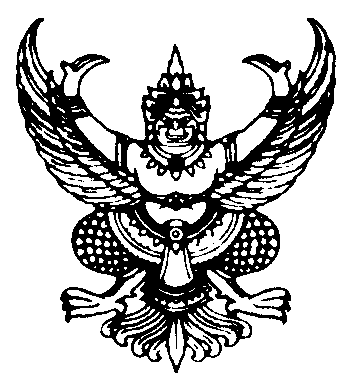 